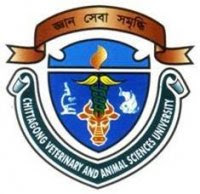 Chromatographic Analysis of Goat Meat in Different Area of Chittagong, BangladeshJannatul FerdousRoll : 09/40Registration No : 450Session : 2008-09Clinical ReportSubmitted in Partial Satisfaction of the Requirements for the degree of DOCTOR OF VETERINARY MEDICINEFaculty of Veterinary MedicineCHITTAGONG VETERINARY AND ANIMAL SCIENCES UNIVERSITYOctober, 2015Chromatographic Analysis of Goat Meat in Different Area of Chittagong, BangladeshJannatul FerdousRoll : 09/40Registration No : 450Session : 2008-09Clinical ReportSubmitted in Partial Satisfaction of the Requirements for the degree of DOCTOR OF VETERINARY MEDICINEDr. Md. Shohel Al FarukLecturerDepartment of Physiology, Biochemistry and Pharmacology CHITTAGONG VETERINARY AND ANIMAL SCIENCES UNIVERSITYOctober, 2015